    ПРЕДЛОЖИ 	     ПРОЈЕКАТ                                    	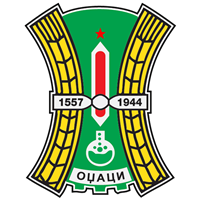 УПИТНИК за прикупљање пројектних идеја 1.Наведите своју идеју..............................................................................................................................................................................................................................................................................................................................................2.Опишите шта грађани/ке добијају реализацијом ваше идеје..............................................................................................................................................................................................................................................................................................................................................3. Контакт подаци (опционо).......................................................................................................................................................................